БІЛОЦЕРКІВСЬКА МІСЬКА РАДА	КИЇВСЬКОЇ ОБЛАСТІ	Р І Ш Е Н Н Явід 17 лютого 2022 року                                                             		№ 2616-26-VIIIПро затвердження технічної документації із землеустрою щодовстановлення (відновлення) меж земельної ділянки в натурі (на місцевості) та відмову в передачі земельної ділянки комунальної власності у спільну часткову власність громадянам Білоконь Оксані Іванівні, Білоконю Денису Олексійовичу  Розглянувши подання постійної комісії з питань земельних відносин та земельного кадастру, планування території, будівництва, архітектури, охорони пам’яток, історичного середовища до міського голови від 14 січня 2022 року №10/02-17, протокол постійної комісії з питань  земельних відносин та земельного кадастру, планування території, будівництва, архітектури, охорони пам’яток, історичного середовища від 16 грудня 2021 року №41, заяву громадян Білоконь Оксани Іванівни, Білоконя Дениса Олексійовича від 10 грудня 2021 року №15.1-07/6152, додані до заяви документи та технічну документацію із землеустрою щодо встановлення (відновлення) меж земельної ділянки в натурі (на місцевості), відповідно до статей 12, 40, 88, 116, 118, 120, 122, 125, 126, 186 Земельного кодексу України, ст.. 377 Цивільного кодексу України,  ч. 5 ст. 16 Закону України «Про Державний земельний кадастр», ст. 55 Закону України «Про землеустрій», ст. 24 Закону України «Про регулювання містобудівної діяльності», п. 34 ч.1 ст. 26 Закону України «Про місцеве самоврядування в Україні», міська рада вирішила:1.Затвердити технічну документацію із землеустрою щодо встановлення (відновлення) меж земельної ділянки в натурі (на місцевості) громадянам Білоконь Оксані Іванівні, Білоконю Денису Олексійовичу з цільовим призначенням 02.01. Для будівництва і обслуговування житлового будинку, господарських будівель і споруд (присадибна ділянка) (під розміщення існуючого житлового будинку) за адресою:  вулиця Степана Бандери, 49/2, місто Біла Церква, Білоцерківський район площею 0,1000 га, що додається.2.Відмовити в передачі земельної ділянки комунальної власності у спільну часткову власність громадянам Білоконь Оксані Іванівні 2/9 частки земельної ділянки, Білоконюь Денису Олексійовичу 2/9 частки земельної ділянки з цільовим призначенням 02.01. Для будівництва і обслуговування житлового будинку, господарських будівель і споруд (присадибна ділянка) (під розміщення існуючого житлового будинку) за адресою:  вулиця Степана Бандери, 49/2, місто Біла Церква, Білоцерківський район площею 0,1000 га за рахунок земель населеного пункту міста Біла Церква, кадастровий номер: 3210300000:03:050:0214, відповідно до вимог статті 377 Цивільного кодексу України  «Перехід права на земельну ділянку у разі набуття права власності на об’єкт нерухомого майна (житловий будинок (крім багатоквартирного), іншу будівлю або споруду), об’єкт незавершеного будівництва, що розміщені на ній», статті 120 Земельного кодексу України «Перехід права на земельну ділянку у разі набуття права власності на об’єкт нерухомого майна (жилий будинок (крім багатоквартирного), іншу будівлю або споруду), об’єкт незавершеного будівництва, що розміщені на ній», статті 88 Земельного кодексу України у зв’язку з тим, що до заяви від 10 грудня 2021 року №15.1-07/6152 не додано згоди всіх співвласників житлового будинку.3. Контроль за виконанням цього рішення покласти на постійну комісію з питань  земельних відносин та земельного кадастру, планування території, будівництва, архітектури, охорони пам’яток, історичного середовища.Міський голова             	                                                                     Геннадій ДИКИЙ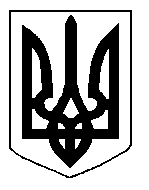 